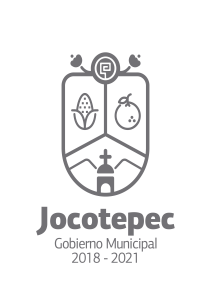 ¿Cuáles fueron las acciones proyectadas (obras, proyectos o programas) o planeadas para este trimestre?Estrategia 5. Lograr la renovación del mercado municipal. No se realizó porque este sexenio pasó a ser una actividad de desarrollo rural.Estrategia 6. Integrar el clúster de la mora. No se realizó porque no hay suficientes empresas que se dediquen a la producción de derivados de la berries, además cabe mencionar que el gremio de productores es muy cerrado y es difícil conectar con ellos.Estrategias proyectadasEstrategia 4. Incentivar la contratación de personas con discapacidad y adultos mayores.Estrategia 2. Establecer programas con el propósito de atraer inversiones, para generar empleos en el municipio.Acciones realizadas que no se proyectaron en el POA:Apoyo a los empresarios y emprendedores del municipio para dar a conocer sus productos en ferias regionales y estatales.Establecer estrategias para lograr insertar los productos y/o servicios de los empresarios y emprendedores del municipio en diferentes nichos de mercados como punto de venta. Gestionar recursos para empresarios, microempresarios y emprendedores.Buscar puntos de venta para los empresarios y emprendedores del municipio.Resultados Trimestrales (Describir cuáles fueron los programas, proyectos, actividades y/o obras que se realizaron en este trimestre). Se gestionaron los siguientes recursos ante las distintas dependencias:SEDECO: Se gestionaron 2 proyectos más para la convocatoria de Estandarización Competitiva de las Mipymes de Jalisco, que en total fueron 4 por la cantidad de $120,000.00 en total y de los cuales solo se aprobaron 2 por la cantidad de $30,000.00 cada uno.INAES: Se realizó la aplicación para dos proyectos en la convocatoria de Desarrollo de Capacidades 004, no se logró completar la gestión puesto que los aplicantes ya no quisieron continuar con el registro del proyecto.Se le ha dado seguimiento al proyecto de los apicultores, en el cual llevamos hasta el momento 5 mesas de trabajo.Se logró la vinculación laboral de 2 personas con discapacidad motora en empresas dentro del municipio.Se realizó la entrega de  2 proyectos bajo la convocatoria de Implementación de soluciones digitales de las Mipymes de Jalisco y se apoyó para hacer los entregables ante la dependencia de Desarrollo Económico SEDECO.Seguimiento al proyecto de la cooperativa de mujeres de las trojes, en el cual llevamos 5 mesas de trabajo hasta el momento.Se pudo concluir exitosamente con una gestión de un crédito ante FOJAL, el cuales se llevó más de 4 meses ya que el solicitante no cumplía en tiempo y forma con los requisitos.Se comenzó a trabajar con la Dirección de Mejora Regulatoria para aprobar ante cabildo la aplicación de la ventanilla única del Sistema de Apertura Rápida de Empresas SARE.Se realizó el Formato Único para la apertura rápida de empresas.Se realizó el diagrama de flujo sobre cómo va a operar la ventanilla SARE así como el manual de operación el cual está a un 80% de ser terminado.Se realizó con éxito la colocación de los productos de una empresa dedicada a la producción de vino de berries en un supermercado de la ZMG.Montos (si los hubiera) del desarrollo de dichas actividades. ¿Se ajustó a lo presupuestado?No se presupuestó nada para estas actividadesEn que beneficia a la población o un grupo en específico lo desarrollado en este trimestreSe beneficia directamente a todos los pequeños empresarios, emprendedores y artesanos del municipio ya que buscamos ayudarlos a adquirir las habilidades necesarias para generar una mejor calidad de vida económica, así como también los apoyamos para que puedan recibir fondeo o de alguna forma capitalizarse para fortalecer sus negocios.Beneficia directamente a los apicultores para ayudarlos a que logren la estandarización de su miel y que conformen una marca colectiva, para así poderlos insertar en mercados más especializados.Por otro parte estas actividades también benefician a las personas que tienen la  necesidad de generar su propio empleo, ya que les ayudamos a conseguir un apoyo a fondo perdido para que pudieran comprar su equipo de trabajo.Indirectamente se beneficia a la población en general ya que al apoyar en  estas actividades buscamos una mejor derrama económica para el municipio.También se verán beneficiados todos aquellos que estén interesados en abrir un negocio o una empresa en nuestro municipio, ya que al acudir a la Ventanilla SARE, los procesos de entrega para el permiso municipal y la emisión de licencias serán mucho más rápidas.¿A qué estrategia de su POA pertenecen las acciones realizadas y a que Ejes del Plan Municipal de Desarrollo 2018-2021 se alinean?Estrategia 4. Incentivar la contratación de personas con discapacidad y adultos mayores. Eje: Inclusión Sustantiva y Derechos Humanos. Eje: Desarrollo Económico. Estrategia 2. Establecer programas con el propósito de atraer inversiones, para generar empleos en el municipio. Eje: Desarrollo Humano y Sustentabilidad Eje: Desarrollo Económico.De manera puntual basándose en la pregunta 2 (Resultados Trimestrales) y en su POA, llene la siguiente tabla, según el trabajo realizado este trimestre.NºESTRATÉGIA O COMPONENTE POA 2019ESTRATEGIA O ACTIVIDAD NO CONTEMPLADA (Llenar esta columna solo en caso de existir alguna estrategia no prevista)Nº LINEAS DE ACCIÓN O ACTIVIDADES PROYECTADASNº LINEAS DE ACCIÓN O ACTIVIDADES REALIZADASRESULTADO(Actvs. realizadas/Actvs. Proyectadas*100)2Establecer programas con el propósito de atraer inversiones, para generar empleos en el municipio.77100%Incentivar la contratación de personas con discapacidad y adultos mayores.33100%Gestionar recursos para empresarios, microempresarios y emprendedores77100%Establecer estrategias para lograr insertar los productos y/o servicios de los empresarios y emprendedores del municipio en diferentes nichos de mercados como punto de venta. 9889%Apoyo a los empresarios y emprendedores del municipio para dar a conocer sus productos en ferias regionales y estatales.77100%TOTAL98%